Ecology Review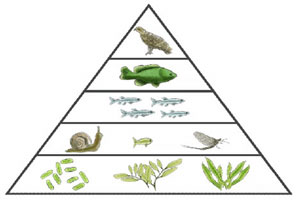 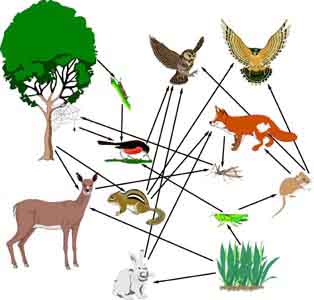 Food Web, Food Chain, Energy Pyramid, Energy TransferWhat happens to energy as it moves up a level?What is a 1st, 2nd, & 3rd level consumer?What 2 things decrease as energy is transferred?What is the ultimate source of energy for all ecosystems?What type of organism must all food chains begin with?How much energy is transferred each time it moves?  Be able to calculate.How do bears choose what types of food to eat?  WHY?Ways to save energy include:CYCLESWater cycle: evaporation, precipitation, transpiration.  How does water move through the water cycle?Carbon Cycle:  Greenhouse effect, global warmingNitrogen Cycle: Decomposers,  Organisms that convert N2 gas into nitratesRelationshipsMutualismParasitismCommensalismPredator/PreyCompetitionBiodiversityDefinitionWhy is it important in ecosystems?Threats to Biodiversity include:Ecosystems with a large amount of Biodiversity are: